2020 - 2021 Clothing Pre-Order FormName:_____________________________________________________________Bethel:_________All shirts are Jobie purple.  They have “Job’s Daughters, British Columbia” on the left chest in the new logo script.  Our 100 year emblem is on the back of both shirts.Please make cheques payable to GGC.   See sizing charts below.Orders need to be submitted by January 30th, 2020 in order to guarantee delivery at Grand Session.Forms can be sent to bcjd.merchandise@gmail.com.  Orders will be available for pick up at Grand Session on Saturday March 21st, 2020, in the ballroom hallway starting at 11:30 am.  Payment can be sent with your order or paid at Grand Session when you pick up your order.  Short Sleeved T shirts size chart: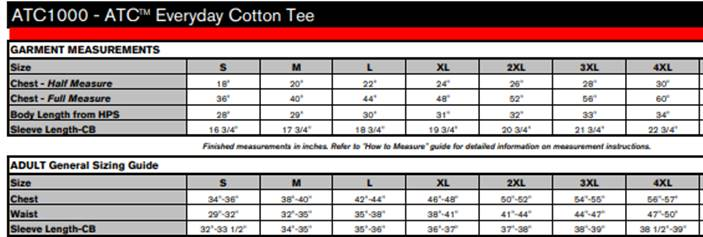 Long Sleeved T shirt size Chart: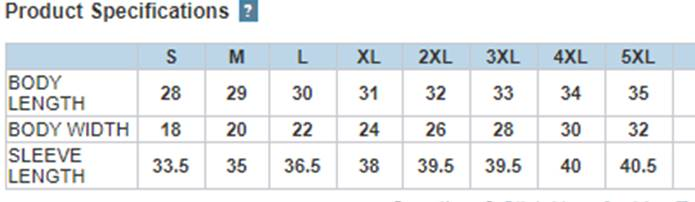 T-ShirtsT-ShirtsT-ShirtsT-ShirtsLong Sleeve T- ShirtsLong Sleeve T- ShirtsLong Sleeve T- ShirtsLong Sleeve T- ShirtsSizeAmountCostTotalSizeAmountCostTotalSmall$20.00Small$28.00Medium$20.00Medium$28.00Large$20.00Large$28.00Extra Large$20.00Extra Large$28.002XL$20.002XL$28.003XL$20.003XL$30.004XL$20.004XL$30.005XL$30.00T-Shirt TotalT-Shirt TotalLong Sleeve TotalLong Sleeve TotalGrand TotalGrand Total